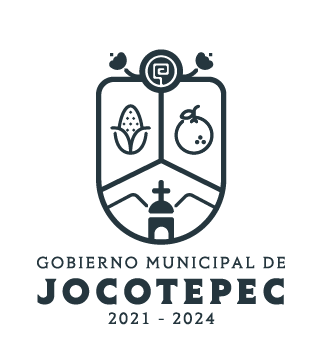 ¿Cuáles fueron las acciones proyectadas (obras, proyectos o programas) o Planeadas para este trimestre?Programa 3. Mejoramiento del Servicio de agua potable, alcantarillado y saneamiento.Resultados Trimestrales (Describir cuáles fueron los programas, proyectos, actividades y/o obras que se realizaron en este trimestre). REHABILITACIÓN EN LA PLANTA TRATADORA DEL MUNICIPIO DE JOCOTEPEC JALISCO. CON INVERSIÓN DE MONTO TOTAL POR LA CANTIDAD NETA DE: $ 134,615.68 (CIENTO TREINTA Y CUATRO MIL SEISCIENTOS QUINCE PESOS 68/100 M.N.).Suministro y colocación de cable neutranel al cal #2, bastidores b.t b1 y aisladores r1 -  1 partida, retenida r-b 1 lote, base de medición 7 x 100  amp marca cutle hamer ,interruptor 70 amp  c/ gabinete , tubo galvanizado 1 1/2 "  y material de fijación. Suministro y colocación de codo soldable de 6" x 45 Suministro y colocación de válvula de retención resilente de 4 “ Suministro y colocación de yee lateral de 4" x 4" dúctil  Suministro y colocación de tornillos de 5/8 Suministro y colocación de codo negro roscado 150 lbs de 4" x 90 grados  Suministro y colocación de niple negro roscado ced / 40 4" x 12"  Suministro y colocación de niple inserción gal 102 mm  Suministro y colocación de codo de acero soldable 150 lbs 45x152 Suministro y colocación brida soldable de 6“ Suministro y colocación de empaques de neoprenoSuministro y colocación de manguera verde olivo de 4“.	 REPOSICIÓN Y MANIOBRAS DE TRANSFORMADOR EN EL POZO ZARAGOZA DE SAN JUAN COSALA MUNICIPIO DE JOCOTEPEC JALISCO. EL MONTO TOTAL ES POR LA CANTIDAD NETA DE: $16,124.00Maniobras de grúa tipo petibone para realizar cambio de transformador de 75 kva a 112.5 kva.ESTUDIO EN EL POZO EL ATRIO MUNICIPIO DE JOCOTEPEC JALISCO. EL MONTO TOTAL ES POR LA CANTIDAD NETA DE: $16,889.60, CON ELLO COTIZAR PARA RESCATAR EL POZO QUE SE ENCUENTRA LA BOMBA AL MAXIMO NIVEL DE PERFORACIÓN.Servicio para realizar estudio geofísico de sub suelo en el pozo el atrio.MANIOBRA EN EL POZO VICENTE GUERERRO MUNICIPIO DE JOCOTEPEC JALISCO. EL MONTO TOTAL ES POR LA CANTIDAD NETA DE: $19,488.00Servicio de recolocación de transformador 112.5 kva, reparación de base y maniobras de grúa tipo petibone y puesto en marcha.Montos (si los hubiera) del desarrollo de dichas actividades. ¿Se ajustó a lo presupuestado?SiEn que beneficia a la población o un grupo en específico lo desarrollado en este trimestre.Mejor servicio de suministro y tratamiento de agua potable y drenaje. ¿A qué programa de su POA pertenecen las acciones realizadas y a que Ejes del Plan Municipal de Desarrollo 2018-2024 se alinean?Programa 3. Mejoramiento del Servicio de agua potable, alcantarillado y saneamiento.Eje Rector 3: Servicios Públicos de CalidadDe manera puntual basándose en la pregunta 2 (Resultados Trimestrales) y en su POA, llene la siguiente tabla, según el trabajo realizado este trimestre.NºPROGRAMA O ACTIVIDAD POA 2022ACTIVIDAD NO CONTEMPLADA (Llenar esta columna solo en caso de existir alguna estrategia no prevista)Nº LINEAS DE ACCIÓN O ACTIVIDADES PROYECTADASNº LINEAS DE ACCIÓN O ACTIVIDADES REALIZADASRESULTADO(Actvs. realizadas/Actvs. Proyectadas*100)1Programa 3. Mejoramiento del Servicio de agua potable, alcantarillado y saneamiento.5120%TOTAL20%